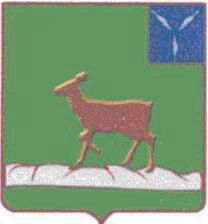 АДМИНИСТРАЦИЯ ИВАНТЕЕВСКОГО МУНИЦИПАЛЬНОГО РАЙОНА  САРАТОВСКОЙ ОБЛАСТИ                                           РАСПОРЯЖЕНИЕ        От  20.11.2017 г.  № 430-р                                                                              с. ИвантеевкаОб объявлении конкурса перевозчиковвсех форм собственности на правоосуществления пассажирскихперевозок автомобильным транспортомна территории Ивантеевского  муниципальногорайона Саратовской областиВ соответствии с законом Саратовской области № 31-ЗСО от 28.03.2016 г. «Об отдельных вопросах организации регулярных перевозок пассажиров и багажа автомобильнвм транспортом и городским наземным электрическим транспортом в Саратовской области» , и Уставом Ивантеевского муниципального района, в целях дальнейшего развития пассажирских перевозок автомобильным транспортом на территории Ивантеевского муниципального района           1. Объявить конкурс 11 января 2018 года перевозчиков всех форм собственности на право осуществления пассажирских перевозок автомобильным транспортом на территории Ивантеевского муниципального района Саратовской области, и утвердить условия конкурса согласно приложению.2. Конкурсной комиссии по отбору перевозчиков всех форм собственности на право осуществления пассажирских перевозок автомобильным транспортом на территории Ивантеевского муниципального района Саратовской области:2.1. Опубликовать в газете «Ивантеевский вестник» объявление о конкурсе и обеспечить прием документов от претендентов;2.2. Провести конкурс в соответствии с требованиями законодательства3.    Контроль за выполнением настоящего распоряжения возложить на заместителя главы администрации Ивантеевского муниципального района Саратовской области- Савенкова Юрия Николаевича.Глава Ивантеевскогомуниципального районаСаратовской области	                                                              В.В.Басов